新 书 推 荐中文书名：《无惧恐怖》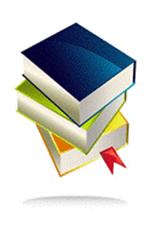 英文书名：IN SPITE OF ALL THE TERROR作    者：N.R. Daws出 版 社：Thomas & Mercer代理公司：Rachel Mills /ANA/Cindy Zhang页    数：待定出版时间：待定代理地区：中国大陆、台湾审读资料：电子稿类    型：惊悚悬疑内容简介：    这是一部融合了阿加莎·克里斯蒂（Agatha Christie）和瓦尔·麦克德米德（Val McDermid）风格，却又具有鲜明特色的推理小说。    1940年，战争刚刚开始，但在英格兰中部宁静的斯科特尼村，人们所要担心的并非来自海外的威胁，而是他们生活着的平静家园所面临的新变化，以及这种变化即将带来的险恶危机。    利齐·罗林森（Lizzie Rawlinson）带领一群妇女来到当地的空军基地。她们是空中运输辅助机（ATA），在男性驾驶员与敌人在空中作战时，这些女驾驶员驾驶国内生产的飞机飞越全国各地，利齐的男性同事把她们戏称为“总是遭受惊吓的女人” （ATA）。就在利齐抵达这个村子的当天，她的一名同伴被残忍地杀害了。    随着大停电期间有更多的女飞行员的尸体被发现，肯伯警探（DI Kember）不得不着手调查这一系列残忍的谋杀案，而他的个人生活也开始瓦解。    但是，利齐不单单是一名工作尽职的战时飞行员，作为一名训练有素的法医心理学家，她在自己的论文中研究并描述了这个谋杀者，她开始从一名猎物，变成猎人，她要亲手追捕并阻止这个谋杀了自己一个又一个同伴的凶手。在这个她的专业知识要么闻所未闻，要么被人忽视的世界，人们认为女人就应该待在家中，让男人们去做他们的工作，所以她的调查过程异常艰难。    每发生一次死亡，她都会越发绝望地说服肯伯警探让她参与调查，但是每当调查有所进展，她都会面临来自负责人——那些因为她是女人而心生怨恨的男人，以及那些被她占据了发展空间的男人——的阻碍。更糟糕的是，随着停电的增加，如果她的调查失败了，那么她被杀害也只是时间的问题。    《无惧恐惧》（In Spite of All Terror ）把马普尔小姐的居家推理和瓦尔·麦克德米德小说中坚毅的现实主义结合起来，在一个传统的男性化的世界中展现了一位领先于她的时代的女性角色。利齐和肯伯警探是一对十分吸引人的搭档，他们的冒险一定会吸引那些对犯罪小说和历史小说感兴趣的读者。作者简介：    N.R道斯（N. R Daws）曾是一名公务员，在伦敦等地区开展反恐工作，本书是他的第一部小说。作为一名热衷于犯罪小说和惊悚小说的读者，他在退休开始开始创作自己的小说，最终现实了自己的终生梦想。谢谢您的阅读！请将回馈信息发至：张滢（Cindy Zhang）安德鲁﹒纳伯格联合国际有限公司北京代表处北京市海淀区中关村大街甲59号中国人民大学文化大厦1705室, 邮编：100872电话：010-82504506传真：010-82504200Email: Cindy@nurnberg.com.cn网址：www.nurnberg.com.cn微博：http://weibo.com/nurnberg豆瓣小站：http://site.douban.com/110577/微信订阅号：ANABJ2002